Board Training Exercise – Whose Job Is It?
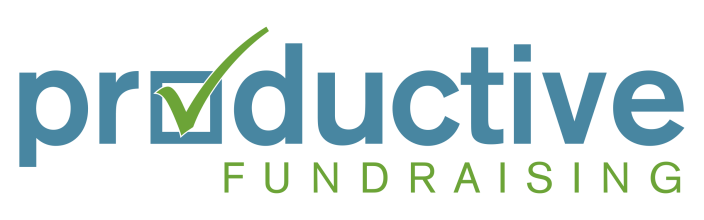 Find more free resources at productivefundraising.comRoleResponsibility OfRunning board meetingsBoard (chair)Setting the agenda for board meetingsDual role (board chair + executive director)Meeting with donorsDual role (board member as door opener / sometimes asker + executive director as storyteller / sometimes asker)Selecting an auditorStaffAuthorizing an auditor’s contractBoardSelecting an event venueStaffSetting the executive director’s compensationBoardSetting everyone else’s compensationStaffCompiling the budgetStaffApproving the budgetBoardSelecting the napkin colorNobody (because it isn’t worth the time) [staff]